ОПЛАТУ МОЖНО ПРОИЗВЕСТИ ЧЕРЕЗ САЙТ РГГУ :  https://www.rsuh.ru/pay/Заходим на сайт : https://www.rsuh.ru/pay/Заполняем по пунктам : ФИО, номер договора ( если оплата общежития,то номер комнаты  ) Сумму по квитанции ( если общежитие ,то по расчетному листу )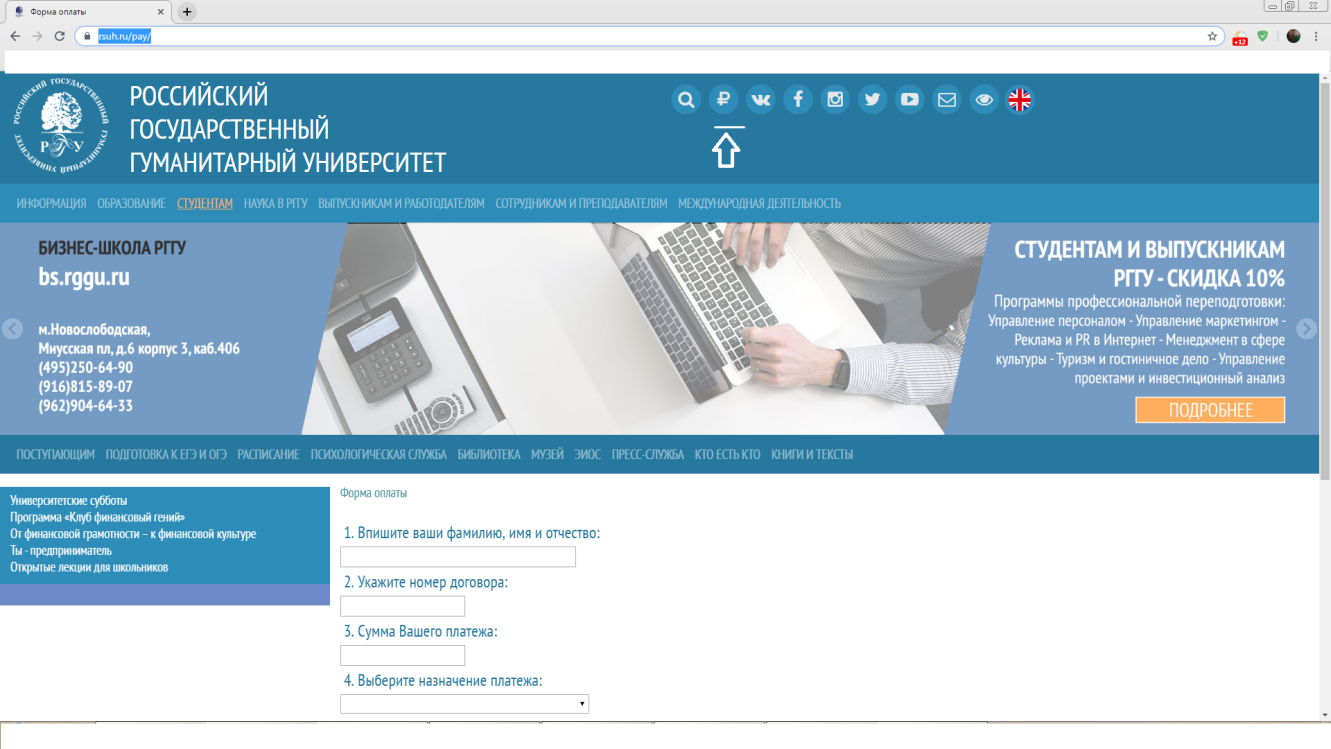 Выбор вашего подразделения ( обязательно )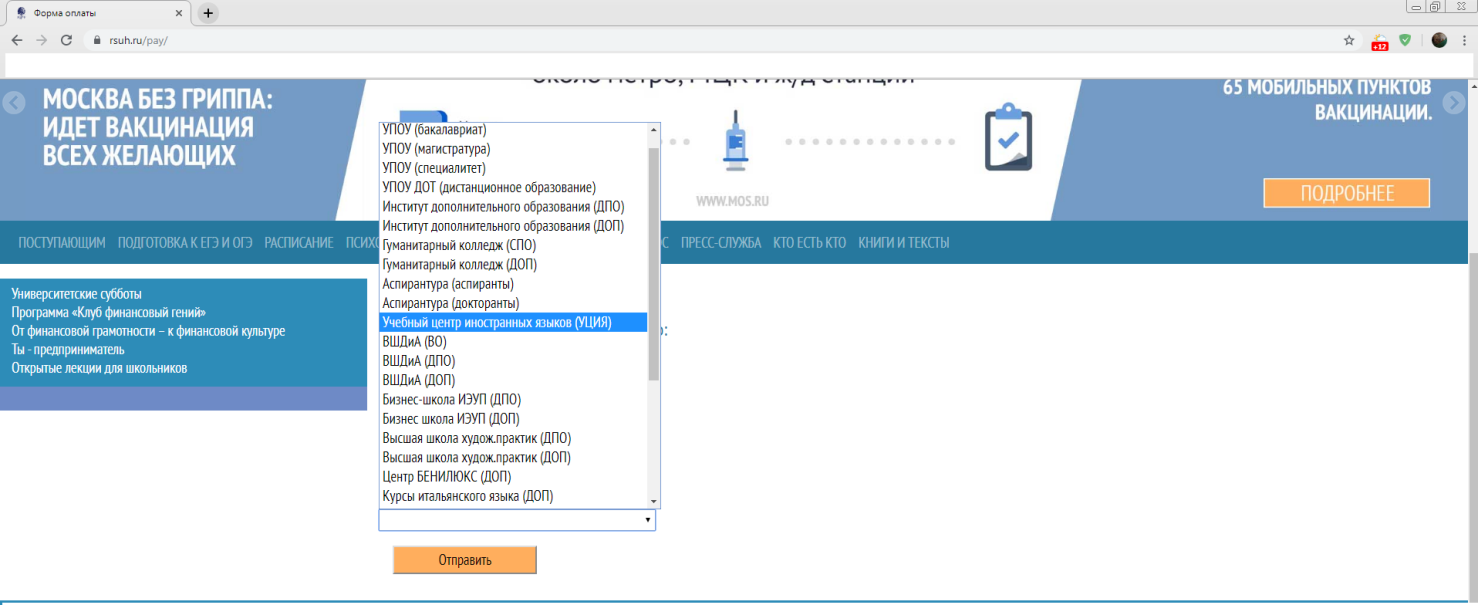 ПРИМЕР ЗАПОЛНЕНИЯ 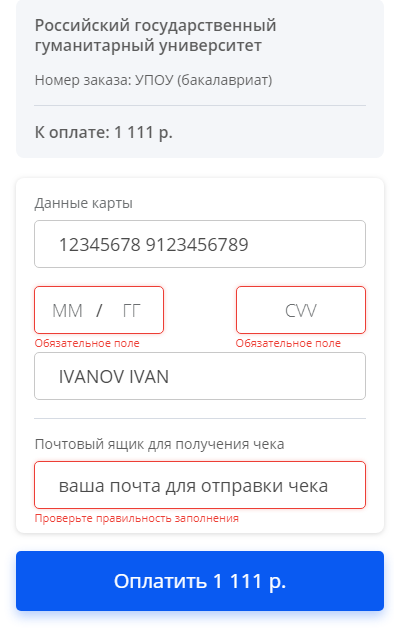 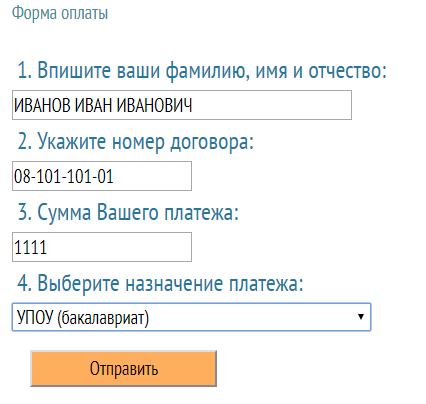 